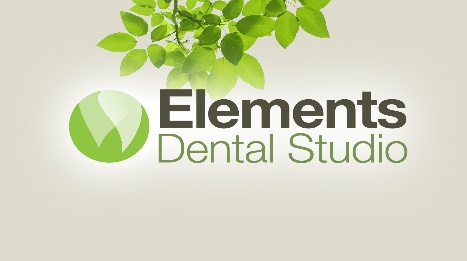 REFERRAL PRESCRIPTION FOR ORAL APPLIANCE THERAPYDr. Shira Levy1605 Benson Avenue					Phone: 847.859.2617Evanston, IL 60201					Email: info@elementsdentalstudio.comORAL APPLIANCE PRESCRIPTION ORDER FORMPatient Name: _______________________________________________Date of Birth:____/____/____ Referring Physician’s Name: __________________________________________Address: _____________________________________________________________________________________Phone: ___________________________Referring Physician Fax: _________________________ Sleep Study Date: __________________  Sleep Study Location: _______________________________Diagnosis (Please check all that apply)___Obstructive Sleep Apnea (327.23)___ Hypersomnia due to Sleep Apnea (780.53)___ Insomnia due to Sleep Apnea (780.51)___ Insomnia as a subjective complaint (307.49)___ Sleep Apnea/Sleep Related Breathing Disorder (i.e.UARS) (327.20)___ Sleep Apnea, Other, Unspecified (780.57)___ Narcolepsy (347.00)___ Snoring (786.09)___ Dysphagia, Oral Phase (787.21)___ Dysphagia, oropharyngeal phase (787.22)___ OtherWithout Appliance With Appliance___ Respiratory Disturbance Index (RDI)___ Respiratory Disturbance Index (RDI)___ Apnea Hyponea Index (AHI)___ Apnea Hypopnea Index (AHI)___ Lowest Desaturation (SpO2)___ Lowest Desaturation (SpO2)___ % of Time below 90%___ % of Time below 90%Treatment Orders (Please check)___ Mandibular Advancement Device for                              ___Mandibular Advancement Device to be used in treatment of OSAcombination with CPAP___Positional Therapy (positional cushion to prevent supine sleep) Other_______________________________________Special Instructions: CPAP Intolerance Affidavit included___Medical Justification -Patient has tried CPAP and has not tolerated and/or complied with treatment forthe following reasons:___Unable to tolerate mask/straps                                                      ___Unable to tolerate effective CPAP pressure___Unable to tolerate due to Claustrophobia                                     ___Skin sensitivityPhysician’s Signature:___________________________________________ Date:______________________________Statement of Medical NecessityThe above patient has undergone a sleep study for a sleep related breathing disorder. This evaluation confirmed the diagnosis of obstructive sleep apnea. This evaluation confirmed that an ORAL APPLIANCE is medically necessary. Currently, Medicare has a code (E0486) with the following descriptor “Oral Device/Appliance used to reduce upper airway collapsibility, adjustable or non-adjustable, custom fabricated includes fitting and adjustment." Treatment duration will last a minimum of one year barring the occurrence of other intervening measures, such as surgery, and could be required for the remainder of the subscriber’s life. Oral appliance therapy is used as an alternative to surgery and/or CPAP.  Please contact the prescribing physician with any questions. I am recommending oral appliance therapy for the treatment of this patient. I, the undersigned, certify the procedure prescribed above is medically necessary for the treatment of this sleep disorder.Physician’s Signature: ___________________________________________ Date:______________________________